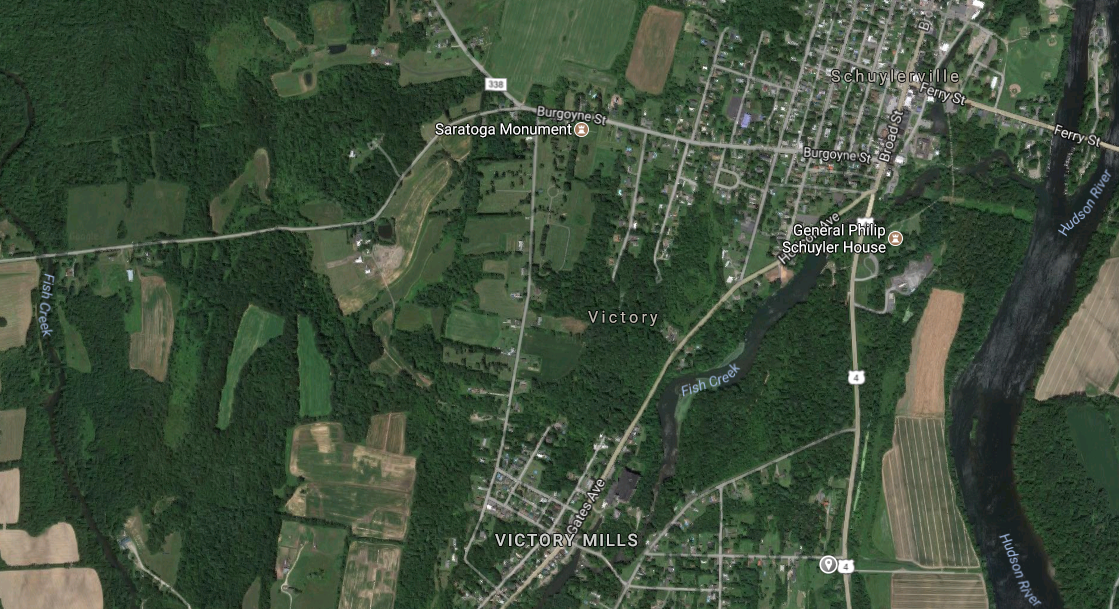                                                                                                ❹ Visitor Center                                                                                                                                                   ❾ Breymann Redoubt and Arnold Memorial                                                                                                                                                                                                                               Great Redoubt, Burgoyne Headquarters                                                                                                                                                         ❺ Freeman’s Farm                                                                    and Fraser Burial Site                                                                                                                                                    ❽ Balcarres Redoubt                                                                                                     ❿                                                                                                    ❼ Fraser’s Fatal Shooting                                                                                                         ❻ Barber Wheatfield                                                                                                                                           ❷ Neilson Farm                                                                                                                                                        American Camp                                                                                                                           ❶ Gates Headquarters                                   ❸ American River Fortification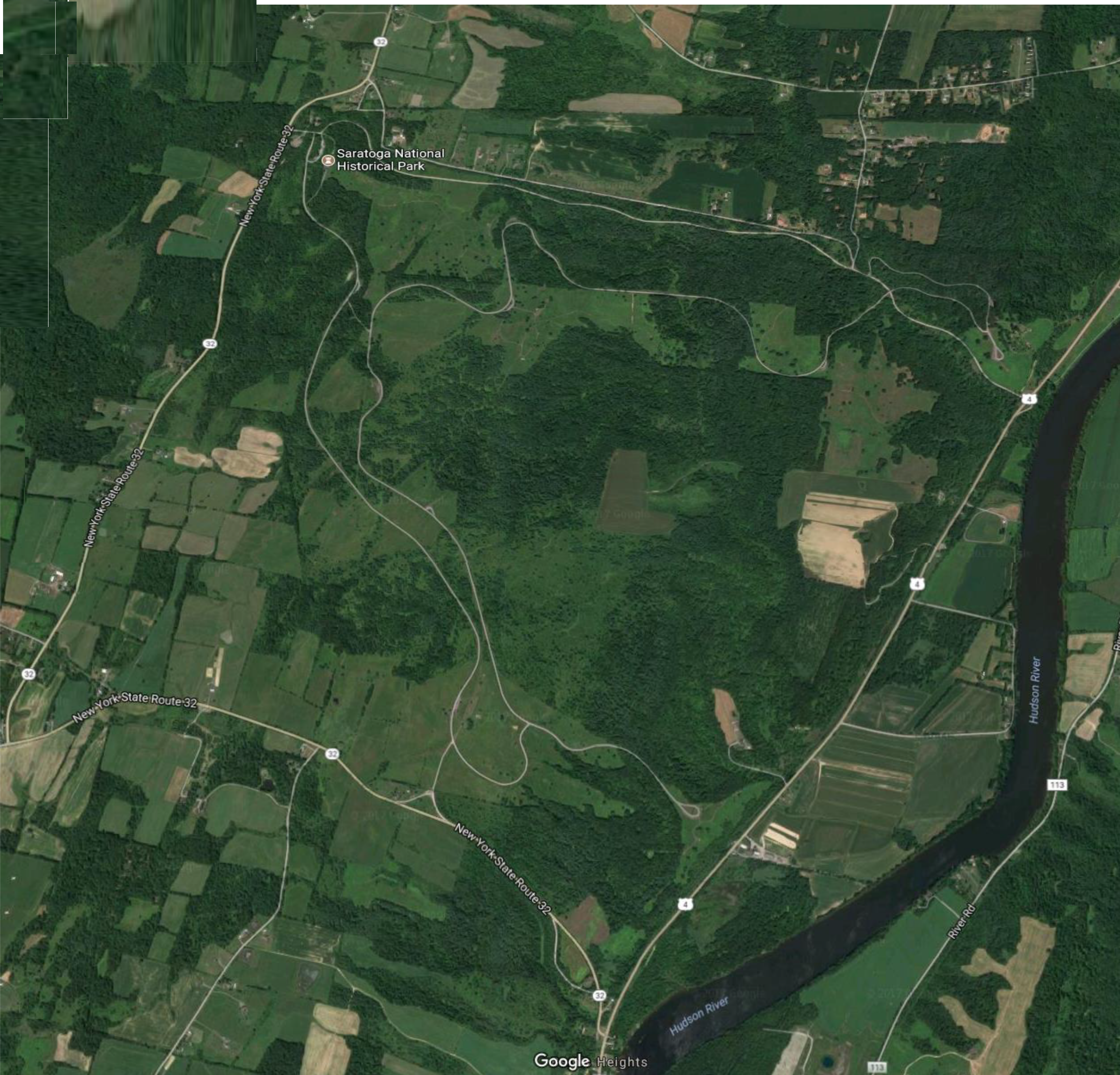 